ГОРЕЦКИЙ РАЙОННЫЙИСПОЛНИТЕЛЬНЫЙ КОМИТЕТОТДЕЛ ИДЕОЛОГИЧЕСКОЙ РАБОТЫ,КУЛЬТУРЫ И ПО ДЕЛАМ МОЛОДЕЖИПЕРЕПИСЬ НАСЕЛЕНИЯ:ВЗГЛЯД НА НАСТОЯЩЕЕ – ШАГ В БУДУЩЕЕ!материал  для информационно-пропагандистских группг. Горкисентябрь 2019 г.ПЕРЕПИСЬ НАСЕЛЕНИЯ:ВЗГЛЯД НА НАСТОЯЩЕЕ – ШАГ В БУДУЩЕЕ!Перепись населения – это общенациональное мероприятие, участие в котором принимают все лица, постоянно или временно проживающие либо временно пребывающие в государстве на определенную дату. В соответствии с Указом Президента Республики Беларусь от 24 октября 2016 г. № 384 «О проведении в 2019 году переписи населения Республики Беларусь» очередная перепись населения в Беларуси пройдет с 4 по 30 октября 2019 г. и  станет третьей с момента обретения Республикой Беларусь независимости (предыдущие проводились в 1999 и 2009 годах). Сведения о прошлых переписях белорусского населенияПервые данные об учете населения на территории современной Беларуси относятся к XI – XIII векам. В XVI веке в городах Беларуси (как и во многих населенных пунктах Речи Посполитой) была принята церковная регистрация рождений, браков, смертей, что способствовало упорядочению учета населения. После вхождения Беларуси в состав Российской империи население белорусских губерний стало учитываться с 1811 года. Белорусское население переписывали уже десять раз.Первая и единственная Всеобщая перепись населения Российской империи была проведена 9 февраля 1897 г. Были учтены жители Витебской, Гродненской, Минской, Могилевской и Виленской губерний (5 886 тыс. человек).Вторая перепись белорусского населения проведена в августе 1920 г., но гражданская война не позволила получить достоверную информацию по региону.Третья перепись населения прошла в декабре 1926 г. и стала первой Всесоюзной переписью, в ходе которой собирались сведения о каждом человеке. Полная обработка данных была закончена в 1928 году. В нашей республике насчитывалось 4 925 тыс. человек. Перепись, проведенная в 1937 году, была однодневной. По мнению советского руководства, она должна была подтвердить серьезные успехи, достигнутые страной в демографической, социальной и экономической сферах. Однако результаты переписи показали обратное. Ее данные не были  опубликованы, а организаторы – репрессированы. Лишь в начале 1990-х годов была доказана точность учета населения при проведении переписи в 1937 году.В январе 1939 года была проведена четвертая перепись населения, но ее итоги были опубликованы только в 1980-е годы, так как начавшаяся война не позволила завершить обработку всех собранных материалов. Численность жителей БССР составила 5 270 тыс. человек. Первая послевоенная перепись населения была проведена в январе 1959 года. Численность населения республики составила 8 056 тыс. человек.При проведении переписи 1970 года, по результатам которой численность населения Беларуси составила 9 млн. человек, впервые проводилось выборочное (25%) наблюдение постоянно проживающего населения. Задавался вопрос о национальности, иностранцам необходимо было указать гражданство, в городах с населением свыше 500 тыс. жителей учитывалась маятниковая миграция (регулярные поездки из одного населенного пункта (места жительства) в другой на работу или учебу и обратно), впервые после войны включили вопрос к женщинам о количестве рожденных ими детей.Отличительной особенностью переписи населения, проведенной в 1979 году, стало использование ЭВМ при обработке материалов. По итогам данной переписи население Беларуси составило 9 533 тыс. человек. В перепись 1989 года впервые были включены вопросы о жилищных условиях граждан. Численность населения республики составила 10 152 тыс. человек.В суверенной Республике Беларусь первая перепись населения прошла в январе 1999 г. Численность населения составила 10 045 тыс. человек. Следующая перепись, проведенная в октябре 2009 г., показала результат 9 503 тыс. человек, в Горецком районе 49500.Значимость проведения переписи населения для белорусского государстваЦель переписи – получение актуальной информации о населении Республики Беларусь, необходимой для разработки параметров и программ социально-экономического развития страны, текущих расчетов и прогнозирования численности и состава населения, изучения размещения и использования трудовых ресурсов, а также научных исследований.Перепись населения является фактически единственным инструментом, который позволяет получить сведения о численности и структуре населения всей страны и каждой ее административно-территориальной единицы в сочетании с социально-экономическими характеристиками, национальным и языковым составом населения, его уровнем образования, миграционной активностью. Уникальность данных, получаемых в ходе переписей населения, заключается в том, что их нельзя получить при текущем демографическом учете либо из административных источников. Например, только по данным переписи населения можно узнать какие национальности у нас проживают и сколько их, число семей и домашних хозяйств, их состав и жилищные условия.Справочно. По данным переписи населения 2009 года, в Республике Беларусь проживало около 140 национальностей, из них белорусы составляли 83,7%. В десятку с наибольшей численностью входили русские, поляки, украинцы, евреи, армяне, татары, цыгане, азербайджанцы и литовцы. Число семей в республике составило 2 691,2 тыс., из них многодетных семей, имеющих в своем составе трех и более детей в возрасте до 18 лет, – 62,5 тыс.Данные переписи отражают важные изменения, произошедшие в стране в межпереписной период.Справочно. К примеру, итоги переписи населения 2009 года свидетельствуют о росте уровня образования жителей страны – почти 19% населения республики имели высшее образование, тогда как в 1999 году – только 14%. Доля населения, имеющего общее начальное образование, за этот период сократилась с 13,7% до 6,1%.Миграционные процессы привели к увеличению численности представителей отдельных национальностей. Так, по сравнению с данными переписи населения 1999 года численность китайцев, постоянно проживающих на территории республики, выросла более чем в 20 раз, арабов – в 2,7 раза, туркмен – в 2,9 раза. Перепись населения важна не только для государства, но и для каждого человека в отдельности. Без сведений о количестве людей, проживающих на конкретной территории, их образовании, профессиональной подготовке, численности трудоспособного населения, детях дошкольного и школьного возраста невозможно определить объемы финансирования социальных выплат, потребности в воспитателях, учителях, врачах и т.д.Справочно. Данные переписи используются при проведении анализа и оценок выполнения Программы социально-экономического развития Республики Беларусь на 2016 – 2020 годы, государственных программ о социальной защите и содействии занятости населения, по преодолению последствий катастрофы на Чернобыльской АЭС, «Здоровье народа и демографическая безопасность Республики Беларусь», «Образование и молодежная политика», «Комфортное жилье и благоприятная среда» и др. (см.: http://www.economy.gov.by/ru/gos-progr-2016-20-ru/). Учет белорусской стороной международных стандартов.Нормативная правовая база переписи населения 2019 года Данные переписи приобретают более высокую национальную, региональную и международную ценность в том случае, если могут быть сопоставимы с результатами переписей в других государствах. В ходе подготовки и проведения переписи населения белорусские органы государственной статистики придерживаются мировых стандартов, чтобы обеспечить межстрановую сопоставимость данных и повысить качество итоговых показателей.Практика показывает, что именно за десятилетие происходит обновление демографических и социальных характеристик общества, в связи с чем данные предыдущих переписей утрачивают свою актуальность. Экономический и Социальный Совет ООН призывает мировое сообщество проводить национальные переписи населения в пределах одного временного периода – в годы, оканчивающиеся на «0», или как можно ближе к таким годам. Поэтому Республика Беларусь соблюдает принцип периодичности проведения переписей, принятый мировым сообществом, – один раз в десять лет. Основными нормативными правовыми актами, в соответствии с которыми проводится перепись населения, являются:Закон Республики Беларусь от 13 июля 2006 г. № 144-З «О переписи населения»;Указ Президента Республики Беларусь от 24 октября 2016 г. № 384 «О проведении в 2019 году переписи населения».Результаты переписи населения Беларуси 2019 года войдут не только в историю страны, но и станут составной частью мировой переписи населения, проводимой по Всемирной программе переписей населения и жилищного фонда Символика переписи населения 2019 годаЛозунг переписи населения Республики Беларусь 2019 года:Эмблема переписи населения Республики Беларусь 2019 года:Отличительные особенности переписи населения в 2019 годуПредстоящая перепись населения является самой инновационной из всех ранее проводимых. Ее отличительной особенностью является отказ от бумажных носителей и использование современных информационных технологий. Впервые населению будет предоставлена возможность переписаться самостоятельно через Интернет.Справочно. Использование информационных технологий в три раза уменьшает время на заполнение переписного листа. Если раньше на это требовалось 15–20 минут, то сегодня – 5 минут.На основании данных, представленных Государственным комитетом по имуществу и МВД Республики Беларусь, Белстатом с использованием географической информационной системы «Перепись населения» сформирован картографический материал для проведения предпереписной проверки адресного хозяйства и опроса населения. Временный переписной персонал будет выполнять свои функции с использованием планшетных компьютеров с установленным специальным программным обеспечением, содержащим электронную карту местности и перечень вопросов переписных листов. В целях сокращения времени опроса будет задан вопрос об идентификационном номере, на основании которого автоматически заполнится фамилия, собственное имя, отчество (при его наличии), дата рождения, пол и гражданство. Изменился перечень вопросов, на которые предстоит ответить населению. В 2019 году жителям Беларуси предложат ответить по 49 пунктам вместо 37.Помимо стандартных вопросов о демографических и социально-экономических характеристиках, впервые респондентов спросят о наличии земельных участков и выращиваемых на них культурах, а также о наличии сельскохозяйственных животных.С целью анализа причин внутренней миграции зададут вопросы о причине прибытия в данный населенный пункт, в том числе почему респондент не работает по месту жительства. Для изучения миграционных намерений спросят о планировании и причине выезда из Республики Беларусь, периоде, на который планируется выехать. Полученные данные будут использованы для выработки мер демографической политики с учетом тенденций международной миграции, оценки трудового потенциала, категорий выезжающего населения.Вопрос о дополнительном обучении позволит изучить систему непрерывного образования (в частности, реализацию принципа «образование через всю жизнь») и сформировать индикатор Целей устойчивого развития «Уровень участия взрослых и молодежи в формальных и неформальных видах обучения и профессиональной подготовки в последние 12 месяцев».Для получения информации о репродуктивных намерениях женщин зададут вопрос о планировании рождения детей. Данные послужат основой для разработки политики в сфере стимулирования рождаемости и выработки дополнительных мер по поддержке семей с детьми.Государственные органы, осуществляющие подготовку и проведение переписи населенияПодготовку и проведение переписи населения осуществляет Белстат и его территориальные органы государственной статистики (главные статистические управления областей и г.Минска, отделы статистики в районах и городах).Создана временная республиканская комиссия по содействию переписи населения 2019 года под руководством Первого заместителя Премьер-министра Республики Беларусь Турчина А.Г. Облисполкомами и Мингорисполкомом образованы временные комиссии по содействию переписи населения – 7 областных, 118 районных, 10 городских и 11 комиссий в административных районах городов Минска и Могилева. Временную комиссию по содействию переписи населения в Горецком районе возглавляет Сухубаевская И.Н. , заместитель председателя по экономике.Пробная перепись населенияСо 2 по 13 октября 2017 г. на территории Молодечненского района Минской области проведена пробная перепись, опрошено более 10% населения района (отдельные микрорайоны г.Молодечно, сельские населенные пункты Лебедевского и Тюрлевского сельских советов).В ходе пробной переписи апробированы организационные, методологические и технологические подходы к подготовке и проведению переписи населения республики в 2019 году, изучалось мнение населения о способе их участия в переписи.Более половины опрошенных (56,7%) указали, что будут ждать переписчика дома, порядка трети респондентов (34,4%) перепишутся через Интернет и 8,9% придут на стационарный участок. Порядок проведения переписи – 2019Населению будет предоставлена возможность выбрать для себя один из трех способов прохождения переписи – через Интернет, на стационарном участке или на дому:с 4 по 18 октября будет проводиться интернет-перепись. Все желающие смогут самостоятельно заполнить переписные листы посредством специализированного программного обеспечения в сети Интернет. В это же время в отдельных организациях и на предприятиях будет организована работа мобильных стационарных участков;с 19 по 20 октября  будет проведено уточнение адресов, по которым люди еще не переписались;с 21 по 30 октября лица, которые не переписались до этого времени, смогут пройти опрос непосредственно у себя дома или на стационарном участке. Стационарные участки будут работать в течение всего периода проведения переписи – с 4 по 30 октября, в городской местности – с 09:00 до 21:00, в сельской – с 09:00 до 19:00. Всего на территории республики будет создано 645 стационарных участков, в том числе 527 в городах и 118 в сельских населенных пунктах. На территории Горецкого района создано 4 стационарных участка: 3 в городе и 1 в аг. Ленино. Расположены такие участки по адресам: ул. Калинина д. 25а (ГУО «Гимназия г. Горки» кабинет 104), ул. Сурганова, 10 (ГУО «Средняя школа №1» кабинет 1, ул. Мичурина, 13 (11 корпус УО БГСХА аудитория 708). Кроме того можно будет переписаться в отделе статистики с 8-00 до 17-00 часов.Переписчики будут совершать обход с 09:00 до 21:00 в городах и с 09:00 до 19:00 в сельских населенных пунктах.Сбор персональных данных о событиях, произошедших после момента счета населения (00:00 часов 4 октября 2019 г.), не осуществляется. Например, переписные листы не заполняются на детей, родившихся после момента счета населения, но заполняются на лиц, умерших после наступления момента счета населения.В качестве временного переписного персонала планируется привлечь порядка 12,5 тыс. человек, (в Горецком районе – 61) что почти в 4 раза меньше по сравнению с численностью временного переписного персонала в 2009 году. Для проведения опроса переписчики должны иметь при себе удостоверение, сумку с логотипом переписи и планшет. На период участия в переписи населения временному переписному персоналу предоставляется право бесплатного проезда на общественном транспорте при предъявлении соответствующего удостоверения и следующие гарантии:освобождение от работы (учебы) на период участия в подготовке и проведении переписи населения с сохранением места работы (должности, места учебы) и среднего заработка (стипендии) по месту работы (месту учебы) за счет средств нанимателей (учреждений образования);добровольное страхование от несчастных случаев.Респондентами являются: граждане Республики Беларусь; иностранные граждане и лица без гражданства, постоянно или временно проживающие либо временно пребывающие в Республике Беларусь;граждане Республики Беларусь, иностранные граждане и лица без гражданства, постоянно проживающие в Республике Беларусь, но на дату проведения переписи населения, временно пребывающие на территории иностранных государств.Респонденты имеют право:знать, с какой целью собираются их персональные данные, кем и как они будут использоваться;знакомиться с заполненными на них переписными листами, а при наличии ошибок (неточностей) уточнить включенные в переписные листы персональные данные в целях обеспечения их полноты и достоверности;требовать от переписного персонала предъявления соответствующего удостоверения, а в случае отказа в предъявлении такого удостоверения не отвечать на вопросы, содержащиеся в переписном листе.Респонденты обязаны: не препятствовать проведению переписи населения и представлять достоверные персональные данные согласно форме переписного листа.Для заполнения переписных листов не требуется представление каких-либо документов, персональные данные вносятся со слов респондентов либо лиц, наделенных правом их представления (родителей – в отношении несовершеннолетних детей, опекунов и попечителей – в отношении своих подопечных, совершеннолетних членов домохозяйства – в отношении временно отсутствующих лиц). Наиболее часто задаваемые вопросы Кого переписывают? В переписи участвуют все граждане Республики Беларусь, иностранные граждане и лица без гражданства, находящиеся на территории республики на 4 октября 2019 года независимо от пола, возраста, образования или каких-либо других характеристик. Переписи также подлежат лица, постоянно проживающие в Республике Беларусь, но на дату переписи находящиеся за ее пределами менее одного года.Что такое домохозяйство? Перед началом опроса переписчик уточнит, сколько домашних хозяйств (домохозяйств) находится в помещении. Домохозяйство – это группа лиц, которые совместно проживают в жилом помещении, обеспечивают себя всем необходимым для жизни, ведут общее хозяйство, полностью или частично объединяя и расходуя свои средства (например, вместе питаются) либо одно лицо, живущее самостоятельно и обеспечивающее себя всем необходимым для жизни.В состав домохозяйства могут включаться не только родственники (свойственники), но и проживающие совместно с семьей лица, не являющиеся родственниками и которые вносят свой вклад в бюджет домохозяйства (например, пожилые или другие лица, находящиеся на попечении, партнеры, проживающие совместно в гражданском браке).В помещении может быть одно или несколько домохозяйств. Если совместно с собственником помещения проживают лица, снимающие жилье (квартиранты), они являются членами отдельного домохозяйства.Обязательно ли пускать переписчика в дом или квартиру? Гражданам, которые не желают, чтобы к ним пришел переписчик, предоставляется возможность переписаться через Интернет (с 4 по 18 октября) или пройти опрос на стационарном участке в период проведения переписи (с 4 по 30 октября).Гражданам, которые предпочитают пройти опрос по месту жительства, рекомендуется обезопасить себя от лже-переписчиков, позвонив по единому номеру 8-801-100-3131 (с любого телефона звонок бесплатный) и, сообщив фамилию, имя и отчество переписчика убедиться, что этот человек вправе проводить опрос.Если все же ситуация не позволяет пройти опрос в помещении (кто-то болеет, идет ремонт, спит ребенок), переписчик должен предложить перенести визит и согласовать его дату и время либо рекомендовать респондентам пройти опрос на стационарном участке.О чем спросят? Перечень вопросов, по которым осуществляется сбор персональных данных, включен в вышеназванную программу переписи населения (текст документа размещен по адресу www.belstat.gov.by в рубрике «Перепись населения 2019 года», раздел «Нормативная правовая база»). Традиционно в программу каждой переписи включаются вопросы о поле, возрасте, дате и месте рождения, образовании, состоянии в браке, количестве детей, владении языками, месте жительства, жилищных условиях, благоустройстве помещений, занятости, имеющихся в 2019 году источниках средств к существованию, миграционной активности, национальной принадлежности, ответ на который респондент дает по самоопределению.Новыми будут вопросы о наличии земельных участков и сельскохозяйственных животных. На каком языке отвечать? По желанию респондента опрос может быть проведен на русском или белорусском языке. Как записывают данные о маленьких детях? Со слов родителей (опекунов, попечителей, совершеннолетних членов домохозяйства).Если никого нет дома? В этом случае переписчик оставит в почтовом ящике уведомление об участии в переписи, в котором будут указаны адреса и телефоны стационарных участков, где можно пройти опрос. Такие помещения переписчик посещает до трех раз. Можно ли не отвечать на все или отдельные вопросы? Желательно ответить на все вопросы. Непредставление полной информации снижает качество итоговых данных. Так, отсутствие данных по людям определенного возраста или социального положения исказит информацию о структуре населения.Будут ли сохранены в тайне персональные данные респондентов? В соответствии с Законом Республики Беларусь «О переписи населения» персональные данные являются конфиденциальными, не подлежат распространению (разглашению).  Переписчики предупреждаются о конфиденциальности персональных данных. За несоблюдение этого требования они несут персональную ответственность.Вопросы, устанавливающие личность респондента задаются только для того, чтобы исключить дублирование информации. В ходе обработки персональные данные обезличиваются, то есть информация, которая позволяет идентифицировать их принадлежность конкретному человеку, удаляется.В ходе проведения интернет-переписи также используются специальные средства защиты информации. Куда и как можно обратиться по возникающим вопросам? Для населения по вопросам проведения переписи будет работать вышеназванная единая телефонная справочно-информационная служба (колл-центр): с 27 сентября по 2 октября 2019 г. – с 9.00 до 18.00, с 4 по 30 октября 2019 г. – с 9.00 до 21.00. Звонок со стационарного или мобильного телефона на номер 8-801-100-3131 бесплатный. Также будут работать прямые телефонные линии в главных статистических управлениях областей и г.Минска. Информация о номерах телефонов и графике работы размещена на региональных сайтах управлений.По какому адресу переписываются лица, проходящие срочную военную службу, и студенты дневной формы обучения? Лица, проходящие срочную военную службу, переписываются по месту нахождения воинских частей командованием части. Иногородние студенты дневной формы обучения переписываются по адресу общежития. Не обеспеченные жильем переписываются по адресу главного корпуса учреждения образования или по адресу жилого помещения, в котором они фактически проживают.Студенты, которые проживают и обучаются в одном и том же населенном пункте, а также иногородние студенты, которые ежедневно возвращаются в населенный пункт по месту жительства, переписываются по месту их фактического проживания.Что делать, если я прописан по одному адресу, а проживаю по-другому? При прохождении опроса респондент указывает адрес помещения, где он фактически постоянно проживает вне зависимости от места регистрации. Зачем Вам (переписчику) мои деревья и мой огород? Для сельскохозяйственной переписи важна информация о каждом домохозяйстве. Спрашивая данные об общей площади земельных участков, посевной площади сельскохозяйственных культур по видам, количестве (площади) плодово-ягодных насаждений и кустарников, а также количестве скота, птицы и пчелосемей, мы тем самым получаем общую объективную информацию о состоянии личных подсобных хозяйств граждан как в целом по республике, так и по отдельным территориям. Полученная информация послужит основой для разработки и реализации государственных программ по оказанию поддержки личных подсобных хозяйств, развитию сельских регионов.Если я скажу меньше, чем есть, что мне будет? Ответы фиксируются со слов опрашиваемого, при этом представление подтверждающих документов не требуется. Перепись строится на принципах доверия населению. Вместе с тем качественные и полные ответы на вопросы позволят более точно определить вклад населения в ВВП и будут способствовать повышению эффективности мероприятий, направленных на развитие сельского хозяйства в последующие годы.А меня не заставят потом платить налоги на деревья и скот? Все полученные при проведении переписи данные являются конфиденциальными. В ходе обработки персональные данные о конкретном человеке обезличиваются и в дальнейшем используются только обобщенные итоговые данные. Заполненные переписные листы не передаются ни в налоговые, ни в какие-либо другие органы государственного управления. Источники финансирования переписной кампании 2019 годаВ соответствии с законодательством источниками финансирования для подготовки и проведения переписи населения являются бюджетные и иные средства, в том числе международной технической и спонсорской помощи.Финансирование расходов по автоматизации процессов подготовки, проведения и распространения итогов переписи осуществляется в рамках реализации Государственной программы развития цифровой экономики и информационного общества на 2016 – 2020 годы, утвержденной постановлением Совета Министров Республики Беларусь от 23 марта 2016 г. № 235. Расходование финансовых средств для подготовки и проведения переписи – 2019 осуществляется в режиме экономии бюджетных средств. Белстатом получен грант Всемирного банка в размере 1 900 тыс. долларов США. Спонсорскую помощь оказали некоторые белорусские организации и предприятия.По предварительным данным, доля республиканского бюджета в расходах на перепись снизится с 95% в переписи – 2009 до 35% в текущем году.Сроки подведения итогов, распространение результатов переписиПредварительные данные переписи населения о численности населения с распределением на городское и сельское, по полу, по республике, областям и городу Минску будут сформированы Белстатом в начале февраля .Ознакомиться с итоговыми данными переписи населения о численности населения по республике, областям и городу Минску с распределением по полу, возрасту, национальности, языку, образованию, состоянию в браке, источникам средств существования можно будет после 1 июня 2020 г., с итоговыми данными о сельскохозяйственной деятельности, миграции населения, его социально-экономических характеристиках и жилищных условиях, характеристиках домохозяйств – после 1 июля 2021 г.*****Участие в переписи – проявление гражданской сознательности, наглядный и убедительный пример сопричастность гражданина к делам своей страны, вопросам устойчивого и стабильного развития государства.Академия управления при Президенте Республики Беларусь, Национальный статистический комитет Республики БеларусьО ПРЕДОСТАВЛЕНИИ ОТДЕЛЬНЫХ  ЖИЛИЩНО-КОММУНАЛЬНЫХ УСЛУГРанее оказание банных услуг населению входило в перечень социально значимых услуг и в целях обеспечения финансового результата Государством принимались меры в виде направления бюджетных дотаций.С января 2016 года общие отделения бань и душевых были исключены из перечня социально значимых услуг. Без бюджетных дотаций и в связи с отрицательным финансовым результатом работа многих объектов была приостановлена, а здания законсервированы либо закрыты вовсе на неопределенный срок. В Горецком районе такая участь постигла 2–х объектов (закрыты бани в агрогородках Овсянка и Каменка). После принятия данного решения в различные инстанции стали поступать многочисленные обращения граждан. Согласно анализу обращений по вопросам жилищно-коммунального хозяйства, функционирование общественных сельских бань стало самым популярным вопросом. Справочно: с учетом того, что банная услуга перестала субсидироваться, коммунальные службы начали взвешенно подходить к ее оказанию. Полностью закрывать сельские бани не планировалось. В данных населенных пунктах гражданам предлагались здания бань в аренду и на безвозмездной основе, чтобы люди работали на себя и заодно оказывали услугу землякам. 	Учитывая социальную значимость предоставления данной услуги и по поручению Главы Государства, Министерством жилищно-коммунального хозяйства Республики Беларусь был разработан Комплекс мер по обеспечению жителей Беларуси общедоступными и качественными услугами бань и душевых на 2018-2020 годы, утвержденный заместителем Премьер-министра Республики Беларусь. Принятие данного комплекса мер будет способствовать обеспечению населения, проживающего в сельской местности, качественными услугами бань и душевых по доступным ценам, а также позволит направлять средства местных бюджетов на финансирование (субсидирование) деятельности субъектов хозяйствования, оказывающих банные услуги.В 2018 году  Горецким районным исполнительным комитетом утвержден План мероприятий по обеспечению жителей Горецкого района общедоступными и качественными услугами бань и душевых. Справочно по принятым мерам: детям до 7–ми лет в сопровождении родителей предоставляется бесплатное посещение,организована торговля банными принадлежностями, напитками, оказывается дополнительная услуга парикмахера и сауны.  Предусмотрено обеспечение (исходя из заявок граждан) доставки населения, проживающего в сельской местности, в которых отсутствуют бани, в рядом расположенные сельские населенные пункты для оказания услуг банного характера.По состоянию на 1 сентября 2019 г. на территории Горецкого района банные услуги оказывают УКПП «Коммунальник» (услуги бань, сауны), ГЛХУ «Горецкий лесхоз» (услуги бани), УО БГСХА (услуги бани),  ГУСУ «Горецкая ДЮСШ» (услуги сауны). В сельскохозяйственных организациях Горецкого района находятся бани и душевые, которые используются только для работников сельскохозяйственных организаций: на территориях ремонтно-механических мастерских ОАО «Горецкое» в агрогородке Ректа, деревне Шарипы Большие, ОАО «Маслаки» в агрогородке Маслаки, КСУП «Овсянка имени И.И.Мельника» в агрогородке Овсянка, СЗАО «Горы»,   ОАО «Горецкая райагропромтехника» в городе Горки, агрогородке Добрая, агрогородке Сава. В РУП «Учхоз БГСХА» на территории мехдворов «Паршино», «Горки», МТК «Паршино»,  «Горки», «Задорожье», учебно-научной практической МТФ «Школа-ферма» есть душевые, которые могут посещать работники и их семьи. В хозяйственном ведении  УКПП «Коммунальник»  находится 4 бани, из них 2 бани – в городе Горки, 2 бани – в Горецком районе, и сауна, расположенная в городе Горки. В настоящее время функционируют 3 общественные бани: 2 – в городе Горки, 1 – в агрогородке Ленино, и сауна. За 2018 год на содержание бань было израсходовано 200 045 рублей, выручка составила 75 044 рубля. Убытки УКПП «Коммунальник» по содержанию бань за 2018 год составили 125 001 рубль. За январь – июнь 2019 года на содержание бань было израсходовано 134 866 рублей, выручка составила  38 685 рублей, убытки – 96 181 рубль.Социальный стандарт по показателю помывочных мест в банях на территории города Горки и Горецкого района выполняется и составляет на 1 тысячу человек в благоустроенном жилищном фонде 3,55 места, в неблагоустроенном жилищном фонде  – 3,75 места.Решением Могилевского областного исполнительного комитета от 21 декабря 2018 г. № 50-16 «О предельных максимальных тарифах на услуги бань общего пользования и душевых» установлены предельные максимальные тарифы на оказываемые населению услуги бань общего пользования (за исключением разрядов первого и высшего) и душевых, расположенных в населенных пунктах и на территории вне населенных пунктов Могилевской области, включая Горецкий район, в следующих размерах:услуги бань общего пользования (за исключением разрядов первого и высшего) – 4,70 рубля за 2 часа;услуги душевых – 4,00 рубля за 45 минут.Общественные бани (душевые) функционируют согласно утвержденным графикам. Для информирования населения на сайте райисполкома размещены сведения о наличии имеющихся в Горецком районе объектов, оказывающих банные услуги.УКПП «Коммунальник» в 2018 году проведен текущий ремонт бань на сумму 2 437 рублей (баня в агрогородке Ленино на сумму 2 437 рублей), за 6 месяцев 2019 года  на сумму 7 656 рублей (бани в городе Горки: городская – 4 699   рублей, баня БГСХА - 2 571 рубль, баня в агрогородке Ленино - 386 рублей).В целях обеспечения безубыточности деятельности бань и сокращения затрат при их функционировании разработаны мероприятия, направленные на снижение затрат в сфере банного хозяйства, включающие, в том числе, оптимизацию численности работников, расширение перечня оказываемых дополнительных платных услуг, иные организационно-технические мероприятия Учитывая социальную значимость банной услуги и качественное ее оказание, Постановлением Министерства антимонопольного регулирования и торговли Республики Беларусь от 24 мая 2019 г.  № 41 установлен порядок планирования и финансирования расходов по оказанию услуг бань общего пользования и душевых. Указанный правовой акт разработан в целях недопущения необоснованного роста затрат на оказание услуг бань, а также обеспечения населения Беларуси, проживающего в сельской местности, качественными услугами бань по доступным ценам. В соответствии с данным документом, за счет средств местных бюджетов подлежит возмещению часть расходов по оказанию населению услуг бань общего пользования (исключение – бани первого и высшего разряда) и душевых, расположенных в населенных пунктах и на территории вне населенных пунктов, которые не возмещаются тарифами для населения и другими собственными доходами, что позволит райисполкомам определять перечень населенных пунктов, в которых услуги бань общего пользования подлежат субсидированию, и направлять средства местных бюджетов на возмещение части затрат по оказанию данных услуг.Таким образом, в настоящее время созданы все условия для обеспечения населения банными услугами, а также гибкая система принятия решения на местах в каждом конкретном случае, исходя из особенностей региона. Работа по реализации комплекса мер будет продолжена и в 2020 году.Также следует отметить, что на сегодняшний день большинство жилищного фонда Горецкого района (примерно 67%) благоустроено и газифицировано. Ванны или душевые кабины перестали быть редкостью в домах сельчан. У многих на подворьях также есть частные бани. И функционирование бань общего пользования — это вопрос повышения уровня комфорта, возможности получения дополнительных услуг в оздоровительных целях. Отдел ЖКХ райисполкомаПРЕДУПРЕЖДЕНИЕ ПОЖАРОВ И ГИБЕЛИ ЛЮДЕЙ ОТ НИХ В ЖИЛОМ ФОНДЕ. ЖАЛОНОСНАЯ ОПАСНОСТЬ1 БЛОК. Анализ произошедших пожаров за последние пять лет показывает, что более 65 % пожаров с гибелью людей происходит в осенне-зимний период. Преобладающей причиной гибели людей от пожаров в жилищном фонде является незнание либо пренебрежение гражданами мерами безопасности. Ежегодно около 80 % пожаров происходит по этой причине.С наступлением пожароопасного периода возрастают риски возникновения чрезвычайных ситуаций. И в первую очередь это связано с более интенсивной эксплуатацией печей, электрических сетей и оборудования. 	За 8 месяцев текущего года в Могилевской области произошло 543  пожара, погибло 45 человек. Травмировано 45 человек, в том числе 4 ребенка. В результате пожаров уничтожено 157 строений, 37 голов скота,21 единица техники. Основными причинами возникновения  возгораний стали:- неосторожное обращение с огнём –243пожара (погибло 43 человека, причем 79 % из числа погибших на момент возникновения пожара находились в состоянии алкогольного опьянения);- нарушение правил устройства и эксплуатации отопительного оборудования  и теплогенерирующих установок–102;- нарушение правил устройства и эксплуатации электрооборудования – 84;- детская шалость с огнем – 9 пожаров.Пример: 24 августа утром выйдя из дома, 40-летняя жительница д. Дворок Осиповичского района заметила, как из окон жилья ее брата клубится дым и бросилась на помощь. Двери были закрыты изнутри, поэтому женщина позвала на помощь соседа. Около выхода без признаков жизни они обнаружили 45-летнего хозяина. Погибла и его 51-летняя сожительница – ее обнаружили на полу одной из комнат спасатели. В результате пожара повреждена кровать, закопчены стены и имущество в доме. По предварительным данным пожар произошел из-за неосторожности при курении. Второе место в «рейтинге» пожаров традиционно занимают   «печные» - 102 случая.	 Во избежание огненных ЧС, жителям частного сектора до наступления морозов нужно обеспечить готовности жилья к зиме.Печная безопасность:- замажьте трещины и прочистите от сажи  дымоход, побелите печь;- не перекаливайте печь, топите 2-3 раза в день,  и прекращайте топку не менее чем за 2 часа до сна; - перед дверцей печи должен быть прибит предтопочный металлический лист размером не менее (50х70 см), подойдет также цементная или плиточная основа;- не растапливайте печь бензином, керосином или другими легковоспламеняющимися жидкостями; - золу, шлак, уголь следует удалять в специально отведенное место, расположенное на расстоянии  от сгораемых строений;- запрещается сушить и складировать непосредственно на печах и на расстоянии менее 1,25 м от топочных отверстий топливо, одежду и другие горючие вещества и материалы;- ни в коем случае нельзя топить печи с открытыми дверцами, оставлять их без присмотра, а также поручать следить за топящимися печами детям. - не закрывайте заслонку печи, пока угли полностью не прогорят. Помните: от угарного газа можно получить смертельное отравление и не проснуться.Отремонтируйте печь себе и помогите это сделать своим родителям и родственникам. III. В текущем году произошло 84 пожара из-за нарушения правил пожарной безопасности при устройстве и эксплуатации электрооборудования.Пример: 26 августа вечером в однокомнатной квартире девятиэтажного жилого дома по пр-ту Интернациональному в Горках произошел пожар. Около 10 часов вечера в службу МЧС позвонили взволнованные жильцы дома – второй этаж был наполнен дымом. Спасатели быстро обнаружили источник возгорания - горел холодильник на кухне, огонь от которого перебросился на диван и на окно. Пламя было оперативно укрощено. Из-за задымления из квартир выше находящихся этажей было эвакуировано 6 человек. Никто не пострадал. В результате пожара поврежден холодильник, диван и окно на кухне, закопчено имущество в квартире. Во избежание огненных ЧС: - не пользуйтесь самодельными удлинителями и электроприборами;- не перегружайте электросеть. Чем меньше электроприборов работает одновременно, тем безопаснее. Следите за тем, чтобы вилки и розетки не нагревались, ведь это первый признак неисправности или перегрузки сети, что, соответственно, может привести к короткому замыканию;- для исключения возгорания электроприборов из-за скачков и перепадов напряжения в сети пользуйтесь сетевыми фильтрами;- не оставляйте без присмотра включенные электроприборы;- регулярно удаляйте с задней стенки холодильника пыль;- не используйте лампы накаливания без плафонов, не оборачивайте их бумагой и другими легковоспламеняющимися материалами;- не применяйте для защиты электросетей и электрооборудования вместо автоматических предохранителей и калиброванных плавких вставок защиту не заводского (кустарного) изготовления (скрутки проволоки, «жучки» и др.).- не оклеивайте и не окрашивайте электрические провода и кабели.На особом контроле в осенне-зимний период – обогреватели. Именно эти электроприборы, особенно с открытыми спиралями, установленные в непосредственной близости от горючих материалов, становятся потенциальными источниками пожаров, а иногда и гибели людей.  Электрообогреватели «кустарного»  не заводского изготовления эксплуатировать запрещено и смертельно опасно!ПОМНИТЕ: Каким бы современным  не был ваш обогреватель, следите за его исправностью, не накрывайте его и не сушите на нем вещи, не оставляйте с работающим электроприбором детей и всегда выключайте из сети, даже если на короткое время уходите из дома. Обогреватель является очень мощным прибором, поэтому, используя его, нужно учитывать общую нагрузку на электросеть.Действия в случае возникновения пожара:- немедленно вызовите спасателей по телефону 101 или 112.- если возгорание невелико, попробуйте с ним справится самостоятельно, используя первичные средства, такие как плотная мокрая ткань, земля, стиральный порошок, вода. При этом помните, что предварительно нужно обесточить помещение.- если пожар уже принял угрожающие размеры, немедленно покиньте помещение. И ни в коем случае не возвращайтесь в горящий дом. Жизнь несоизмеримо дороже документов и денег. 2 БЛОК: жители Могилевщины обеспокоены нашествием ос. С начала года спасатели 956 раз выезжали на ликвидацию гнезд жалоносных насекомых (данные актуальны на 10.09.2019) .Пример: в службу МЧС обратились взволнованные жильцы дома № 35 по пр-ту Шмидта в Могилеве – на детской площадке прямо на качелях поселился пчелиный рой. Обошлось без паники и пострадавших - спасатели за считанные минуты убрали с площадки угрозу.Пример: 18 августа поступило сообщение о нападении шершней на жительницу д. Булино Мстиславского района. Прибыв на место вызова, спасатели обнаружили 42-летнюю женщину, находящуюся в полуобморочном состоянии из-за аллергической реакции на укус насекомых. Работники МЧС оказали ей первую доврачебную помощь: привели в чувство, дали противоаллергическое средство, и находились с ней до прибытия бригады скорой медицинской помощи. 	То, что в сентябре осы и шершни беспокоят чаще, чем весной и летом, объяснимо. В сентябре у насекомых наступает брачный период. Гнездо осы обустраивают в мае и по весне, когда их там совсем мало, его можно уничтожить самостоятельно, без риска быть покусанным. Но в начале осени популяция насекомых достигает максимального размера - ее росту способствует и жаркая погода. Ведь засуха и отсутствие дождей благоприятствуют активности жалоносных и их размножению.	Насекомые могут вести себя крайне агрессивно и представлять реальную опасность. 	От гнезд ос и шершней лучше держаться на расстоянии не меньше чем 3 метра. Жалоносные предпочитают тихие, уединенные места, защищенные от непогоды – это могут быть дупло в дереве, нора в земле, покинутые постройки, сараи, чердаки. По своей форме гнездо напоминает шар или конус. Если Вы обнаружили гнездо жалоносных насекомых, и они представляют опасность для окружающих - вызывайте спасателей. Подходить к жалоносным без соответствующей экипировки и с открытым лицом категорически нельзя, ведь они, как правило, почуяв опасность, они целятся именно в голову.	В случае, если Вас атаковали насекомые, и после укуса наступила аллергическая реакция (закружилась голова, упало давление, а перед глазами появились мушки) —  немедленно обращайтесь к врачу.	Областное УМЧСПерепись населения: взгляд на настоящее – шаг в будущее!2О предоставлении отдельных жилищно-коммунальных услуг11Предупреждение пожаров и гибели людей от них в жилом фонде. Жалоносная опасность13на русском языкена белорусском языке«Перепись населения: взгляд на настоящее – шаг в будущее!»«Перапiс насельнiцтва: погляд на сучаснасць – крок у будучыню!»на русском языкена белорусском языке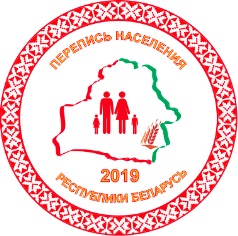 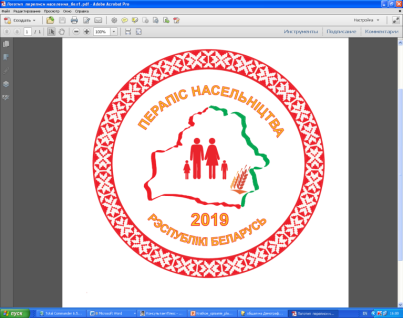 